Obrazac 4.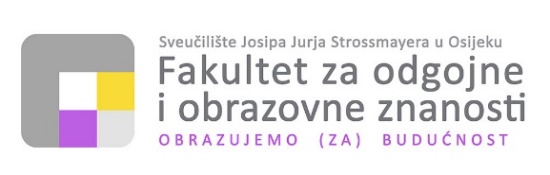 --------------------------------------------------------------------------------------------------------------------------------------------------------------------------------------------                              31000 Osijek, Ulica cara Hadrijana 10  +385 31 321 700 ▪ helpdesk@foozos.hr ▪ www.foozos.hr                               OIB: 28082679513 ▪ MB: 1404881 ▪ IBAN: HR0823600001103081122Student/ica: 	Studijski program: 	JMBAG: 	IZJAVA O SAMOSTALNOJ IZRADI ZAVRŠNOG/DIPLOMSKOG RADAkojom izjavljujem da sam završni/diplomski rad pod naslovom(naslov završnog/diplomskog rada)izradio/la samostalno pod mentorstvom(prof. dr. sc./ izv. prof. dr. sc./ doc. dr. sc. ime i prezime)te sumentorstvom(prof. dr. sc./ izv. prof. dr. sc./ doc. dr. sc., dr. sc. ime i prezime)U radu sam primijenio/la metodologiju izrade znanstvenog/umjetničkog rada i koristio/la literaturu koja je navedena na kraju završnog/diplomskog rada. Tuđe spoznaje, stavove, zaključke, teorije i zakonitosti koje sam izravno ili parafrazirajući naveo/la u završnom/diplomskom radu povezao/la sam s korištenim bibliografskim jedinicama te nijedan dio rada ne krši bilo čija autorska prava. Rad je pisan na standardnom hrvatskom jeziku.Student/ica(vlastoručni potpis)Datum: 	